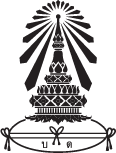 โรงเรียนบดินทรเดชา (สิงห์  สิงหเสนี) 	                                                                              วันที่....................................................เรื่อง  ขออนุมัติ  (   ) จัดซื้อ  (   )  จัดจ้างเรียน  ผู้อำนวยการโรงเรียนบดินทรเดชา (สิงห์  สิงหเสนี)	        ด้วย.....................................................................................มีความประสงค์ขอดำเนินการ (   ) จัดซื้อ  (   )  จัดจ้าง (   )  วัสดุ  (   )  ครุภัณฑ์  (   )  ปรับปรุง / ซ่อมแซม (   )  อื่นๆ ..................................................................เพื่อใช้............................................................จากรหัส......................ชื่อโครงการ.............................................................................งาน/กิจกรรม.....................................................................โดยใช้เงิน (   )  อุดหนุน  (   )  รายได้สถานศึกษา  (   )  อื่นๆ จำนวนเงิน.........................................................บาท กำหนดเวลาที่ต้องการใช้ภายในวันที่ ...............เดือน ..................................พ.ศ................... โดยแต่งตั้งคณะกรรมการ ดังต่อไปนี้		1. ...................................................................................ตำแหน่ง ประธานกรรมการ / ผู้ตรวจรับ		2. ...................................................................................ตำแหน่งกรรมการ		3. ...................................................................................ตำแหน่งกรรมการ								  	           จึงเรียนมาเพื่อโปรดพิจารณาที่รายละเอียดพัสดุที่จะขอซื้อ / ขอจ้างจำนวนหน่วยหมายเหตุ